УКРАЇНАМЕНСЬКА  МІСЬКА  РАДАМенського району Чернігівської областіР О З П О Р Я Д Ж Е Н Н Я  Від 07 жовтня  2019 року                     № 276Про скликання виконкому   Керуючись Законом України «Про місцеве самоврядування в Україні» та відповідно до Регламенту роботи виконавчого комітету міської ради, скликати позачергове засідання  виконавчого комітету Менської міської ради  08 жовтня 2019 року о 10-00 год., в зв’язку з необхідністю термінового розгляду питань про початок опалювального сезону 2019-2020 років, про вартість послуги лазні та про надання одноразової грошової матеріальної допомоги.Питання, що виноситься на розгляд на засідання:1.Про початок опалювального сезону 2019-2020 років.Доповідає та готує рішення  головний спеціаліст відділу архітектури, містобудування та житлово-комунального господарства Менської міської ради Єкименко І.В.2. Про затвердження вартості послуги лазні.Доповідає та готує рішення начальник відділу економічного розвитку та інвестицій Менської міської ради Скороход С.В.3.Про надання одноразової грошової матеріальної допомоги.Доповідає та готує рішення начальник відділу охорони здоров’я та соціального захисту Менської міської ради Москальчук М.В.          Засідання провести в приміщенні Менської міської ради (м. Мена, вул. Титаренка Сергія, № 7 ).Міський голова                                                           Г.А. Примаков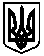 